
 These dogs/owners have made a contribution with their entry to the Star Dogs for the AKC Canine Health Foundation.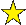 
SPANIELS (CLUMBER).November 4, 2021November 4, 2021November 4, 2021JUDGE: Mr. Michael CanalizoSPANIELS (CLUMBER). Puppy, 6 & Under 9 Months Dogs.1/W
(3 Points)7ANOMAR RUXLAND STEELIN' THE SHOW. SS 25523201. 02-27-21
By GCHG CH Clussexx Man Of Steel RN - GCH CH Ruxlands Penny Arcade. Owner: Joanne M Hutchins & Jamie D Rucker, Ramona, CA 920650870. Breeder: Jamie D Rucker & Joanne M Hutchins.225SHOGUN'S ROUTE 66 TO MOONRYSN. SS 25921301. 02-20-21
By GCHS CH Moonrysn Critter James Dean - CH Shogun's Jolene, Jolene. Owner: Natanya Sutherland & Jan Sutherland & Helen Marshall, Wildomar, CA 925959309. Breeder: Helen T Marshall & Colleen K McCarthy.SPANIELS (CLUMBER). Bred by Exhibitor Dogs.1/R17MOONRYSN'S HAPPY TRAILS TO BYRCE CANYON. SS 25857202. 03-30-21
By CH Nileea Shogun's Round The Campfire SH - GCH Shogun's Sea Of Love For Moonrysn. Owner: Jan Sutherland & Lorin Sutherland, Wildomar, CA 925959309. Breeder: Jan & Lorin Sutherland Helen Marshall.221ROSEFYRE'S HEAVEN AND EARTH. SS 11859901. 01-09-19
By CH Vlasta White Stal Adam CD BN RN CGC - GCH CH Whidbey's Powdered Sugar Btrue. Owner: Emily Mathis & Holly Lapole, Ephrata, WA 988231717. Breeder: Emily Mathis & Holly Lapole.SPANIELS (CLUMBER). Puppy, 6 & Under 9 Months Bitches.18RUXLAND ANOMAR STEELIN' THE SPOTLIGHT. SS 25523203. 02-27-21
By GCHG CH Clussexx Man Of Steel RN - GCH CH Ruxlands Penny Arcade. Owner: Jamie D Rucker & Joanne M Hutchins, Santee, CA 920714909. Breeder: Jamie D Rucker & Joanne M Hutchins.SPANIELS (CLUMBER). Puppy, 9 & Under 12 Months Bitches.132PEPPADEW N PEGASUS GOT ME RILEY'D UP. SS 23900503. 12-15-20
By GCHS CH Peppadew N Breakaway Talk Of The Nation CGC - CH Pegasus Play It Again. Owner: Sarah Beaird & Lewis Franklin, Dallas, OR 973389432. Breeder: Pam Mccune.SPANIELS (CLUMBER). 12 & Under 18 Months Bitches.118NEWDAY NOT JUST A BEER. SS 25641301. 05-06-20
By Nexus King In The North - Whidbey's Dirty Deeds Done Dirt Cheap. Owner: Emily Mathis & Holly Lapole & Nathalie Beaule, Ephrata, WA 988231717. Breeder: Nathalie Beaule & Laurence Giguere & Gilles Chaloux.SPANIELS (CLUMBER). Bred by Exhibitor Bitches.1/R26RUXLAND ANOMAR STEELIN' THE DREAM. SS 25523202. 02-27-21
By GCHG CH Clussexx Man Of Steel RN - GCH CH Ruxlands Penny Arcade. Owner: Jamie D Rucker & Joanne M Hutchins, Santee, CA 920714909. Breeder: Jamie D Rucker & Joanne M Hutchins.228MOONRYSN'S I BELIEVE IN YESTERDAY. SS 16574102. 11-30-19
By GCHS Bluemoonrysn Michelob Ultra - GCH Shogun's Sea Of Love For Moonrysn. Owner: Jan A SUTHERLAND & Lorin Sutherland & Helen SUTHERLAND, Wildomar, CA 925959309. Breeder: Jan & Lorin Sutherland Helen Marshall.SPANIELS (CLUMBER). Open Bitches.216MOONRYSN'S STELLA ARTOIS. SS 08368803. 10-11-18
By GCHS Bluemoonrysn Michelob Ultra - GCH Moonrysn Anomar Givenchy. Owner: Darlene Serpa & Lori Latimer & Jan Sutherland, Clearlake, CA 954223890. Breeder: Joanne M Hutchins & Jan Sutherland.1/W/BW
(5 Points)22MOONRYSN'S DANCE OF THE DRAGONS. SS 13641603. 05-31-19
By GCHS CH Bluemoonrysn Michelob Ultra - CH Moonrysn An Anomor's Thats Our Charlie Girl CGC. Owner: Lisa A Martinez & Jan A Sutherland, Arvada, CO 800054005. Breeder: Linda Migge.330MOONRYSN'S LUCY IN THE SKY WITH DIAMONDS. SS 16574104. 11-30-19
By GCHS Bluemoonrysn Michelob Ultra - GCH Shogun's Sea Of Love For Moonrysn. Owner: Trish Gregory & Rich Gregory & Jan Sutherland, Rncho Cordova, CA 956704214. Breeder: Jan Sutherland & Lorin Sutherland & Helen Marshall.SPANIELS (CLUMBER). Veteran, 7 Years & Over Bitches.1/B/G4
(5-GC Points) 247 dogs defeated10GCH MOONRYSN ANOMAR GIVENCHY. SR 83898801. 06-19-14
By GCH Bluemoonrysn Critter Double Helix - Ch Maru Anomar S'Around Sound. Owner: Joanne Hutchins & Jan Sutherland, Wildomar, CA 925959309. Breeder: Joanne Hutchins & Judy Henry.SPANIELS (CLUMBER). Best of Breed Competition.OS/BOBOH
/OHG4 (5-GC Points)15CH SHOGUN'S ROYAL BLACKHEATH. SS 08310001. 10-08-18
By GCH Shoguns Coded In Cobol - Ch Shogun's Sierra Sue JH. Dog. Owner: Kathryn Marshburn & Richard Marshburn, Hartsel, CO 804498601. Breeder: Helen T Marshall & Jan Sutherland.SEL
(4-GC Points)19GCHB CH ANOMAR MOONRYSN MALIBU BEACH. SS 02184601. 10-18-17
By GCH Shoguns Coded In Cobol - GCH Moonrysn Anomar Givenchy. Dog. Owner: Joanne M Hutchins, Ramona, CA 920650870. Breeder: Joanne M Hutchins & Jan Sutherland.
(Kristina Rickard, Agent).SEL
(5-GC Points)20MOONRYSNS KYLARA DRAGON RIDERS OF PERN. SS 13641601. 05-31-19
By GCHS Bluemoonrysn Michelob Ultra - Ch Moonrysn An Anomor's Thats Our Charlie Girl CGC. Bitch. Owner: Linda Migge, Bradley, CA 934266949. Breeder: Linda Migge.24GCHB CH PEPPADEW'S PAINT YOUR WAGON. SS 02867403. 12-15-17
By GCHG Nexus Total Eclipse - GCH Peppadew N Breakaway Think Out Loud. Bitch. Owner: Lewis Franklin & Sarah Beaird, Dallas, OR 973389432. Breeder: Sarah E Beaird & Dennis P Fitzpatrick.34CH MOONRYSN SAINT ANDREW LADY MADISON. SR 95379102. 07-18-16
By GCH CH Shoguns Coded In Cobol JH - GCH Moonrysn's It's All About Meme BN. Bitch. Owner: Jerome Brunner & Anne Brunner & Jan Sutherland, Lake Sherwood, CA 913615183. Breeder: Jan & Lauren Sutherland.
SPANIELS (CLUMBER).November 5, 2021November 5, 2021November 5, 2021JUDGE: Mrs. Barbara Dempsey AldermanSPANIELS (CLUMBER). Puppy, 6 & Under 9 Months Dogs.1/R7ANOMAR RUXLAND STEELIN' THE SHOW. SS 25523201. 02-27-21
By GCHG CH Clussexx Man Of Steel RN - GCH CH Ruxlands Penny Arcade. Owner: Joanne M Hutchins & Jamie D Rucker, Ramona, CA 920650870. Breeder: Jamie D Rucker & Joanne M Hutchins.225SHOGUN'S ROUTE 66 TO MOONRYSN. SS 25921301. 02-20-21
By GCHS CH Moonrysn Critter James Dean - CH Shogun's Jolene, Jolene. Owner: Natanya Sutherland & Jan Sutherland & Helen Marshall, Wildomar, CA 925959309. Breeder: Helen T Marshall & Colleen K McCarthy.SPANIELS (CLUMBER). 12 & Under 18 Months Dogs.1/W/BW
(5 Points)23CRESWICK & MOONRYSN I HAVE SPOKEN. SS 23828402. 08-05-20
By GCHG CH Clussexx Man Of Steel RN - GCHB CH Moonrysn's Doheny Beach JH TKN. Owner: Julie Wickwire Dona Bergstrom, Corvallis, OR 973332273. Breeder: Julie A WickwireJan SutherlandRobert WickwireLauren Wickwire.SPANIELS (CLUMBER). Bred by Exhibitor Dogs.217MOONRYSN'S HAPPY TRAILS TO BYRCE CANYON. SS 25857202. 03-30-21
By CH Nileea Shogun's Round The Campfire SH - GCH Shogun's Sea Of Love For Moonrysn. Owner: Jan Sutherland & Lorin Sutherland, Wildomar, CA 925959309. Breeder: Jan & Lorin Sutherland Helen Marshall.121ROSEFYRE'S HEAVEN AND EARTH. SS 11859901. 01-09-19
By CH Vlasta White Stal Adam CD BN RN CGC - GCH CH Whidbey's Powdered Sugar Btrue. Owner: Emily Mathis & Holly Lapole, Ephrata, WA 988231717. Breeder: Emily Mathis & Holly Lapole.SPANIELS (CLUMBER). Puppy, 6 & Under 9 Months Bitches.18RUXLAND ANOMAR STEELIN' THE SPOTLIGHT. SS 25523203. 02-27-21
By GCHG CH Clussexx Man Of Steel RN - GCH CH Ruxlands Penny Arcade. Owner: Jamie D Rucker & Joanne M Hutchins, Santee, CA 920714909. Breeder: Jamie D Rucker & Joanne M Hutchins.SPANIELS (CLUMBER). Puppy, 9 & Under 12 Months Bitches.132PEPPADEW N PEGASUS GOT ME RILEY'D UP. SS 23900503. 12-15-20
By GCHS CH Peppadew N Breakaway Talk Of The Nation CGC - CH Pegasus Play It Again. Owner: Sarah Beaird & Lewis Franklin, Dallas, OR 973389432. Breeder: Pam Mccune.SPANIELS (CLUMBER). 12 & Under 18 Months Bitches.114CRESWICK & MOONRYSN THIS IS THE WAY. SS 23828403. 08-05-20
By GCHG CH Clussexx Man Of Steel RN - GCHB CH Moonrysn's Doheny Beach JH TKN. Owner: Julie Wickwire & Lauren Wickwire, Corvallis, OR 973332273. Breeder: Julie A WickwireJan SutherlandRobert WickwireLauren Wickwire.218NEWDAY NOT JUST A BEER. SS 25641301. 05-06-20
By Nexus King In The North - Whidbey's Dirty Deeds Done Dirt Cheap. Owner: Emily Mathis & Holly Lapole & Nathalie Beaule, Ephrata, WA 988231717. Breeder: Nathalie Beaule & Laurence Giguere & Gilles Chaloux.SPANIELS (CLUMBER). Bred by Exhibitor Bitches.226RUXLAND ANOMAR STEELIN' THE DREAM. SS 25523202. 02-27-21
By GCHG CH Clussexx Man Of Steel RN - GCH CH Ruxlands Penny Arcade. Owner: Jamie D Rucker & Joanne M Hutchins, Santee, CA 920714909. Breeder: Jamie D Rucker & Joanne M Hutchins.128MOONRYSN'S I BELIEVE IN YESTERDAY. SS 16574102. 11-30-19
By GCHS Bluemoonrysn Michelob Ultra - GCH Shogun's Sea Of Love For Moonrysn. Owner: Jan A SUTHERLAND & Lorin Sutherland & Helen SUTHERLAND, Wildomar, CA 925959309. Breeder: Jan & Lorin Sutherland Helen Marshall.SPANIELS (CLUMBER). Open Bitches.2/R16MOONRYSN'S STELLA ARTOIS. SS 08368803. 10-11-18
By GCHS Bluemoonrysn Michelob Ultra - GCH Moonrysn Anomar Givenchy. Owner: Darlene Serpa & Lori Latimer & Jan Sutherland, Clearlake, CA 954223890. Breeder: Joanne M Hutchins & Jan Sutherland.1/W
(5 Points)22MOONRYSN'S DANCE OF THE DRAGONS. SS 13641603. 05-31-19
By GCHS CH Bluemoonrysn Michelob Ultra - CH Moonrysn An Anomor's Thats Our Charlie Girl CGC. Owner: Lisa A Martinez & Jan A Sutherland, Arvada, CO 800054005. Breeder: Linda Migge.330MOONRYSN'S LUCY IN THE SKY WITH DIAMONDS. SS 16574104. 11-30-19
By GCHS Bluemoonrysn Michelob Ultra - GCH Shogun's Sea Of Love For Moonrysn. Owner: Trish Gregory & Rich Gregory & Jan Sutherland, Rncho Cordova, CA 956704214. Breeder: Jan Sutherland & Lorin Sutherland & Helen Marshall.SPANIELS (CLUMBER). Veteran, 7 Years & Over Dogs.29GCH BLUEMOONRYSN MICHELOB ULTRA. SR 75594802. 10-11-12
By GCH Moonrysn's God Only Knows - GCH Heartland N Bluemoons Annie Oakley. Owner: Lorin Sutherland & Roe Froman DVM & Jan Sutherland, Wildomar, CA 925959309. Breeder: Roe Froman DVM & Johanna Barrington.127GCHS PEPPADEW N BREAKAWAY TALK OF THE NATION CGC. SR 82394402. 03-12-14
By GCH Breakaway's "Stevedore" - GCH Peppadews The New Deal. Owner: Sarah Beaird & Lewis Franklin & Dennis FitzPatrick, Dallas, OR 973389432. Breeder: Sarah Beaird & Dennis FitzPatrick.SPANIELS (CLUMBER). Veteran, 7 Years & Over Bitches.110GCH MOONRYSN ANOMAR GIVENCHY. SR 83898801. 06-19-14
By GCH Bluemoonrysn Critter Double Helix - Ch Maru Anomar S'Around Sound. Owner: Joanne Hutchins & Jan Sutherland, Wildomar, CA 925959309. Breeder: Joanne Hutchins & Judy Henry.SPANIELS (CLUMBER). Best of Breed Competition.SEL
(5-GC Points)12GCHB MOONRYSN'S DOHENY BEACH JH. SS 02184605. 10-18-17
By GCH Shoguns Coded In Cobol JH - GCH Moonrysn Anomar Givenchy. Bitch. Owner: Julie Wickwire & Lauren Wickwire & Jan Sutherland, Corvallis, OR 973332273. Breeder: Joanne M Hutchins & Jan Sutherland.B/BOBOH
/OHG3 (5-GC Points)15CH SHOGUN'S ROYAL BLACKHEATH. SS 08310001. 10-08-18
By GCH Shoguns Coded In Cobol - Ch Shogun's Sierra Sue JH. Dog. Owner: Kathryn Marshburn & Richard Marshburn, Hartsel, CO 804498601. Breeder: Helen T Marshall & Jan Sutherland.SEL
(5-GC Points)19GCHB CH ANOMAR MOONRYSN MALIBU BEACH. SS 02184601. 10-18-17
By GCH Shoguns Coded In Cobol - GCH Moonrysn Anomar Givenchy. Dog. Owner: Joanne M Hutchins, Ramona, CA 920650870. Breeder: Joanne M Hutchins & Jan Sutherland.
(Kristina Rickard, Agent).20MOONRYSNS KYLARA DRAGON RIDERS OF PERN. SS 13641601. 05-31-19
By GCHS Bluemoonrysn Michelob Ultra - Ch Moonrysn An Anomor's Thats Our Charlie Girl CGC. Bitch. Owner: Linda Migge, Bradley, CA 934266949. Breeder: Linda Migge.OS
(5-GC Points)24GCHB CH PEPPADEW'S PAINT YOUR WAGON. SS 02867403. 12-15-17
By GCHG Nexus Total Eclipse - GCH Peppadew N Breakaway Think Out Loud. Bitch. Owner: Lewis Franklin & Sarah Beaird, Dallas, OR 973389432. Breeder: Sarah E Beaird & Dennis P Fitzpatrick.34CH MOONRYSN SAINT ANDREW LADY MADISON. SR 95379102. 07-18-16
By GCH CH Shoguns Coded In Cobol JH - GCH Moonrysn's It's All About Meme BN. Bitch. Owner: Jerome Brunner & Anne Brunner & Jan Sutherland, Lake Sherwood, CA 913615183. Breeder: Jan & Lauren Sutherland.